10009 Fahrradmaße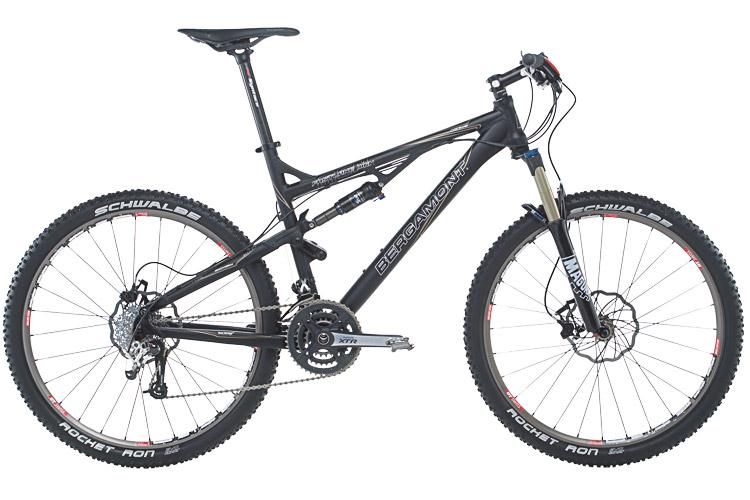 Reifen/FelgendurchmesserLenkerhöheRahmenhöheHinterbaulängeSitzrohrlängeVorderbaulängeRahmenlängeNachlaufLenkkopfwinkelTretkurbellängeSattelüberstandTretlagerhöheSattelhöheRadstandVorbaulänge